г. КазаньО внесении изменений в приказ Министерства транспорта и дорожного хозяйства Республики Татарстан                          от 07.07.2014 № 214 «Об утверждении Административного регламента по исполнению государственной функции     по осуществлению регионального государственного контроля в сфере перевозок пассажиров и багажа легковым такси»П р и к а з ы в а ю :1. Внести в приказ Министерства транспорта и дорожного хозяйства Республики Татарстан от 07.07.2014 № 214 «Об утверждении Административного регламента по исполнению государственной функции по осуществлению регионального государственного контроля в сфере перевозок пассажиров и багажа легковым такси» (с изменениями, внесенными приказами Министерства транспорта и дорожного хозяйства Республики Татарстан от 12.11.2014 № 376, от 18.07.2017                 № 241) (далее – Приказ) следующие изменения:наименование Приказа изложить в следующей редакции:«Об утверждении Административного регламента Министерства транспорта и дорожного хозяйства Республики Татарстан по исполнению государственной функции по осуществлению регионального государственного контроля в сфере перевозок пассажиров и багажа легковым такси и контроля за обеспечением доступности для инвалидов услуг по перевозке пассажиров и багажа легковыми такси»;пункт 1 изложить в следующей редакции:«1. Утвердить прилагаемый Административный регламент Министерства транспорта и дорожного хозяйства Республики Татарстан по исполнению государственной функции по осуществлению регионального государственного контроля в сфере перевозок пассажиров и багажа легковым такси и контроля за обеспечением доступности для инвалидов услуг по перевозке пассажиров и багажа легковыми такси.».2. В Административном регламенте Министерства транспорта и дорожного хозяйства Республики Татарстан по исполнению государственной функции по осуществлению регионального государственного контроля в сфере перевозок пассажиров и багажа легковым такси, утвержденном Приказом (далее – Регламент):наименование Регламента изложить в следующей редакции:«Административный регламент Министерства транспорта и дорожного хозяйства Республики Татарстан по исполнению государственной функции по осуществлению регионального государственного контроля в сфере перевозок пассажиров и багажа легковым такси и контроля за обеспечением доступности для инвалидов услуг по перевозке пассажиров и багажа легковыми такси»;в разделе 1: наименование раздела изложить в следующей редакции:«1. ОБЩИЕ ПОЛОЖЕНИЯ»;наименование подраздела и пункт 1.1 изложить в следующей редакции:«НАИМЕНОВАНИЕ ГОСУДАРСТВЕННОЙ ФУНКЦИИ1.1. Настоящий Регламент устанавливает требования, сроки и порядок действий Министерства транспорта и дорожного хозяйства Республики Татарстан (далее - Министерство) при исполнении государственной функции по осуществлению регионального государственного контроля в сфере перевозок пассажиров и багажа легковым такси и контроля за обеспечением доступности для инвалидов услуг по перевозке пассажиров и багажа легковыми такси (далее вместе - региональный государственный контроль).Наименование государственной функции: осуществление регионального государственного контроля в сфере перевозок пассажиров и багажа легковым такси и контроля за обеспечением доступности для инвалидов услуг по перевозке пассажиров и багажа легковыми такси (далее - государственная функция).»;пункт 1.3 изложить в следующей редакции: «1.3. Исполнение Министерством государственной функции осуществляется в соответствии с:Конституцией Российской Федерации (Российская газета, 1993, 25 декабря,                  с учетом внесенных изменений);Кодексом Российской Федерации об административных правонарушениях (далее - КоАП РФ) (Собрание законодательства Российской Федерации, 2002, № 7, ст. 1, с учетом внесенных изменений);Федеральным законом от 24 ноября 1995 года № 181-ФЗ                                   «О социальной защите инвалидов в Российской Федерации» (далее – Федеральный закон № 181-ФЗ) (Собрание законодательства Российской Федерации, 1995, № 48, ст. 4563, с учетом внесенных изменений);Федеральным законом от 2 мая 2006 года № 59-ФЗ «О порядке рассмотрения обращений граждан Российской Федерации» (далее - Федеральный закон № 59-ФЗ) (Собрание законодательства Российской Федерации, 2006, № 19, ст. 2060, с учетом внесенных изменений);Федеральным законом от 8 ноября 2007 года № 259-ФЗ «Устав автомобильного транспорта и городского наземного электрического транспорта» (далее – Федеральный закон № 259-ФЗ) (Собрание законодательства Российской Федерации, 2007, № 46, ст. 5555, с учетом внесенных изменений);Федеральным законом от 26 декабря 2008 года № 294-ФЗ «О защите прав юридических лиц и индивидуальных предпринимателей при осуществлении государственного контроля (надзора) и муниципального контроля» (далее - Федеральный закон № 294-ФЗ) (Собрание законодательства Российской Федерации, 2008, № 52, ст. 6249, с учетом внесенных изменений);Федеральным законом от 21 апреля 2011 года № 69-ФЗ «О внесении изменений в отдельные законодательные акты Российской Федерации» (далее - Федеральный закон № 69-ФЗ) (Собрание законодательства Российской Федерации, 2011, № 17, ст. 2310, с учетом внесенных изменений);постановлением Правительства Российской Федерации от 14 февраля 2009 г. № 112 «Об утверждении Правил перевозок пассажиров и багажа автомобильным транспортом и городским наземным электрическим транспортом» (далее - Правила) (Собрание законодательства Российской Федерации, 2009, № 9, ст. 1102, с учетом внесенных изменений);постановлением Правительства Российской Федерации от 30 июня 2010 г.                   № 489 «Об утверждении Правил подготовки органами государственного контроля (надзора) и органами муниципального контроля ежегодных планов проведения плановых проверок юридических лиц и индивидуальных предпринимателей» (Собрание законодательства Российской Федерации, 2010, № 28, ст. 3706, с учетом внесенных изменений);постановлением Правительства Российской Федерации от 28 апреля 2015 г.                     № 415 «О Правилах формирования и ведения единого реестра проверок» (далее – постановление Правительства Российской Федерации № 415) (Собрание законодательства Российской Федерации, 2015, № 19, ст. 2825 с учетом внесенных изменений); постановлением Правительства Российской Федерации от 18 апреля 2016 г.                         № 323 «О направлении запроса и получении на безвозмездной основе, в том числе в электронной форме, документов и (или) информации органами государственного контроля (надзора), органами муниципального контроля при организации и проведении проверок от иных государственных органов, органов местного самоуправления либо подведомственных государственным органам или органам местного самоуправления организаций, в распоряжении которых находятся эти документы и (или) информация, в рамках межведомственного информационного взаимодействия» (далее - постановление Правительства РФ № 323) (Собрание законодательства Российской Федерации, 2016, № 17, ст. 2418, с учетом внесенных изменений);постановлением Правительства Российской Федерации от 10 февраля 2017 г. № 166 «Об утверждении Правил составления и направления предостережения о недопустимости нарушения обязательных требований, подачи юридическим лицом, индивидуальным предпринимателем возражений на такое предостережение и их рассмотрения, уведомления об исполнении такого предостережения» (далее – постановление Правительства Российской Федерации № 166) (Собрание законодательства Российской Федерации, 2017, № 8, ст. 1239);распоряжением Правительства Российской Федерации от 19 апреля    2016 г. № 724-р «Об утверждении перечня документов и (или) информации, запрашиваемых и получаемых в рамках межведомственного информационного взаимодействия органами государственного контроля (надзора), органами муниципального контроля при организации и проведении проверок от иных государственных органов, органов местного самоуправления либо подведомственных государственным органам или органам местного самоуправления организаций, в распоряжении которых находятся эти документы и (или) информация» (далее - распоряжение Правительства РФ № 724-р) (Собрание законодательства Российской Федерации, 2016, № 18, ст. 2647, с учетом внесенных изменений); приказом Генеральной прокуратуры Российской Федерации от 27 марта 2009 г. № 93 «О реализации Федерального закона от 26 декабря 2008 г. №   294-ФЗ                     «О защите прав юридических лиц и индивидуальных предпринимателей при осуществлении государственного контроля (надзора) и муниципального контроля» (далее - приказ Генпрокуратуры РФ № 93) (издание «Законность», № 5, 2009,                         с учетом внесенных изменений);приказом Министерства экономического развития Российской Федерации от 30 апреля 2009 г. № 141 «О реализации положений Федерального закона «О защите прав юридических лиц и индивидуальных предпринимателей при осуществлении государственного контроля (надзора) и муниципального контроля» (далее – Приказ Минэкономразвития России № 141) («Российская газета», 2009, 14 мая,                      с учетом внесенных изменений);Законом Республики Татарстан от 10 октября 2011 года № 77-ЗРТ                      «О перевозках пассажиров и багажа легковыми такси на территории Республики Татарстан» (далее – Закон Республики Татарстан № 77-ЗРТ) (Ведомости Государственного Совета Республики Татарстан, 2011, № 10, ст.1219, с учетом внесенных изменений);постановлением Кабинета Министров Республики Татарстан от 06.07.2005                    № 317 «Вопросы Министерства транспорта и дорожного хозяйства Республики Татарстан» (журнал «Сборник постановлений и распоряжений Кабинета Министров Республики Татарстан и нормативных актов  республиканских  органов  исполнительной  власти», 2005, № 28,  ст. 0646, с учетом внесенных изменений);постановлением Кабинета Министров Республики Татарстан от 06.12.2011                           № 999 «О мерах по реализации Закона Республики Татарстан от 10 октября 2011 года  № 77-ЗРТ «О перевозках пассажиров и багажа легковыми такси на территории Республики Татарстан» (журнал «Сборник постановлений и распоряжений Кабинета Министров Республики Татарстан и нормативных актов  республиканских  органов  исполнительной  власти», 2012, № 3,  ст. 0077, с учетом внесенных изменений);постановлением Кабинета Министров Республики Татарстан от 20.01.2018 № 21 «Об утверждении Порядка организации и осуществления контроля за обеспечением доступности для инвалидов услуг по перевозке пассажиров и багажа легковыми такси при осуществлении регионального государственного контроля в сфере перевозок пассажиров и багажа легковыми такси» (далее – постановление КМ РТ № 21) (журнал «Сборник постановлений и распоряжений Кабинета Министров Республики Татарстан и нормативных актов республиканских органов исполнительной власти», 2018, № 7, 0266);приказом Министерства транспорта и дорожного хозяйства Республики Татарстан от 13.09.2012 № 156 «Об утверждении Перечней должностных лиц Министерства транспорта и дорожного хозяйства Республики Татарстан, уполномоченных составлять протоколы и рассматривать дела об административных правонарушениях в сфере перевозок пассажиров и багажа легковыми такси на территории Республики Татарстан» (далее – приказ Министерства № 156) (журнал «Сборник постановлений и распоряжений Кабинета Министров Республики Татарстан и нормативных актов республиканских органов исполнительной власти», 2012, № 78, ст. 2609, с учетом внесенных изменений).»;в пункте 1.5 слова «по перевозке пассажиров и багажа легковыми такси на территории Республики Татарстан» заменить словами «по перевозке пассажиров и багажа легковым такси на территории Республики Татарстан, в том числе по обеспечению доступности для инвалидов услуг по перевозке пассажиров и багажа легковыми такси»;абзацы пятый и шестой пункта 1.6 изложить в следующей редакции;«4) привлекать к проведению выездной проверки юридических лиц, индивидуальных предпринимателей экспертов, экспертные организации, не состоящие в гражданско-правовых и трудовых отношениях с юридическими лицами, индивидуальными предпринимателями, в отношении которых проводится проверка, и не являющиеся аффилированными лицами проверяемых лиц;5) получать от юридических лиц, индивидуальных предпринимателей объяснения по факту нарушения обязательных требований законодательства.»;наименование подраздела «ПРАВА И ОБЯЗАННОСТИ ДОЛЖНОСТНЫХ ЛИЦ МИНИСТЕРСТВА ПРИ ОСУЩЕСТВЛЕНИИ РЕГИОНАЛЬНОГО ГОСУДАРСТВЕННОГО КОНТРОЛЯ» изложить в следующей редакции: «ПРАВА, ОБЯЗАННОСТИ И ОГРАНИЧЕНИЯ ДЛЯ ДОЛЖНОСТНЫХ ЛИЦ МИНИСТЕРСТВА ПРИ ОСУЩЕСТВЛЕНИИ РЕГИОНАЛЬНОГО ГОСУДАРСТВЕННОГО КОНТРОЛЯ»;в разделе 2:пункты 2.21 и 2.22 изложить в следующей редакции:«2.21. При отсутствии достоверной информации о лице, допустившем нарушение обязательных требований, достаточных данных о фактах нарушения обязательных требований, указанных в подпункте 2 пункта 2.16 настоящего Регламента, уполномоченными должностными лицами Министерства может быть проведена предварительная проверка поступившей информации. В ходе проведения предварительной проверки поступившей информации принимаются меры по запросу дополнительных сведений и материалов (в том числе в устном порядке) у лиц, направивших заявления и обращения, представивших информацию, проводится рассмотрение документов юридического лица, индивидуального предпринимателя, имеющихся в распоряжении Министерства, при необходимости проводятся мероприятия по контролю без взаимодействия с юридическими лицами, индивидуальными предпринимателями и без возложения на указанных лиц обязанности по представлению информации и исполнению требований Министерства. В рамках предварительной проверки у юридического лица, индивидуального предпринимателя могут быть запрошены пояснения в отношении полученной информации, но представление таких пояснений и иных документов не является обязательным.2.22. При выявлении по результатам предварительной проверки лиц, допустивших нарушение обязательных требований, получении достаточных данных о фактах нарушения обязательных требований, указанных в подпункте 2 пункта 2.16 настоящего Регламента, уполномоченное должностное лицо Министерства подготавливает мотивированное представление о назначении внеплановой проверки по основаниям, указанным в подпункте 2 пункта 2.16 настоящего Регламента. По результатам предварительной проверки меры по привлечению юридического лица, индивидуального предпринимателя к ответственности не принимаются.»;абзац третий пункта 2.5 признать утратившим силу;пункт 2.26 изложить в следующей редакции:«2.26. Региональный государственный контроль непосредственно осуществляется должностными лицами, уполномоченными приказом министра (заместителя министра) на проведение проверки.Перечень должностных лиц, имеющих право на составление протоколов, имеющих право рассматривать дела об административных правонарушениях в сфере перевозок пассажиров и багажа легковым такси на территории Республики Татарстан, установлен приказом Министерства № 156.Перечень должностных лиц Министерства, уполномоченных осуществлять контроль за обеспечением доступности для инвалидов услуг по перевозке пассажиров и багажа легковыми такси, установлен постановлением КМ РТ № 21.»;в разделе 3:таблицу 1 дополнить строками следующего содержания: в разделе 5:абзац седьмой пункта 5.9 изложить в следующей редакции:«Ответственный исполнитель запрашивает и получает на безвозмездной основе, в том числе в электронной форме, документы и (или) информацию согласно перечню, указанному в приложении 8 к настоящему Регламенту, разработанному в соответствии с распоряжением Правительства РФ № 724-р, в рамках межведомственного информационного взаимодействия в сроки и порядке, которые установлены постановлением Правительства РФ № 323 (либо получает через информационно-телекоммуникационную сеть «Интернет»).»;в четвертом предложении абзаца второго пункта 5.10 слова «принимает решение о проведении (не проведении) выездной проверки» заменить словами «вправе принять решение о проведении выездной проверки»;в абзаце четвертом пункта 5.40 слова «указанным в 5.5» заменить словами «указанным в пункте 5.5»;пункт 7.5 изложить в следующей редакции:«7.5. Ответ на жалобу не дается либо не дается по существу, поставленного в жалобе вопроса, в следующих случаях:в жалобе не указаны наименование юридического лица (если заявителем является юридическое лицо), фамилия заявителя, направившего жалобу, или почтовый адрес, по которому должен быть направлен ответ;наличие в жалобе нецензурных либо оскорбительных выражений, угрозы жизни, здоровью и имуществу должностного лица Министерства, а также членов его семьи (должностное лицо Министерства вправе сообщить заявителю, направившему жалобу, о недопустимости злоупотребления правом);текст жалобы не поддается прочтению (в таком случае жалоба также не подлежит направлению на рассмотрение в государственный орган, орган местного самоуправления или должностному лицу в соответствии с их компетенцией, о чем в течение семи дней со дня регистрации жалобы сообщается заявителю, если его фамилия (наименование юридического лица, фамилия индивидуального предпринимателя) и почтовый адрес  поддаются прочтению);если в жалобе содержатся вопросы, на которые заявителю неоднократно давались письменные ответы по существу в связи с ранее направленными жалобами, и при этом в жалобе не приводятся новые доводы или обстоятельства (при условии, что указанная жалоба и ранее направляемые жалобы направлялись в один и тот же государственный орган, орган местного самоуправления или одному и тому же должностному лицу. Заявитель, направивший жалобу, уведомляется о данном решении прекратить переписку); если текст письменного обращения не позволяет определить суть предложения, заявления или жалобы, ответ на обращение не дается и оно не подлежит направлению на рассмотрение в государственный орган, орган местного самоуправления или должностному лицу в соответствии с их компетенцией, о чем в течение семи дней со дня регистрации обращения сообщается гражданину, направившему обращение;поступления в Министерство или должностному лицу письменного обращения, содержащего вопрос, ответ на который размещен в соответствии с частью 4 статьи 10 Федерального закона № 59-ФЗ на официальном сайте Министерства в информационно-телекоммуникационной сети «Интернет», гражданину, направившему обращение, в течение семи дней со дня регистрации обращения сообщается электронный адрес официального сайта в информационно-телекоммуникационной сети «Интернет», на котором размещен ответ на вопрос, поставленный в обращении, при этом обращение, содержащее обжалование судебного решения, не возвращается.Жалоба подлежит направлению в государственный орган в соответствии с его компетенцией, если в указанной жалобе содержатся сведения о подготавливаемом, совершаемом или совершенном противоправном деянии, а также о лице, его подготавливающем, совершающем или совершившем. Жалоба, в которой обжалуется судебное решение, в течение семи дней со дня регистрации возвращается заявителю с разъяснением порядка обжалования данного судебного решения.В случае, когда ответ по существу поставленного в жалобе вопроса не может быть дан без разглашения сведений, составляющих государственную или иную охраняемую федеральным законом тайну, заявителю, направившему жалобу, сообщается о невозможности дать ответ по существу поставленного в ней вопроса в связи с недопустимостью разглашения указанных сведений. В случае если причины, по которым ответ по существу поставленных в жалобе вопросов не мог быть дан, в последующем были устранены, заявитель вправе вновь направить жалобу в Министерство или его должностному лицу.»;абзац седьмой пункта 7.12 изложить в следующей редакции: «Ответ на жалобу, поступившую в форме электронного документа, направляется в форме электронного документа по адресу электронной почты, указанному в жалобе, или в письменной форме по почтовому адресу, указанному в жалобе. Кроме того, на поступившее в Министерство обращение, содержащее предложение, заявление или жалобу, которые затрагивают интересы неопределенного круга лиц, в частности на обращение, в котором обжалуется судебное решение, вынесенное в отношении неопределенного круга лиц, ответ, в том числе с разъяснением порядка обжалования судебного решения, может быть размещен с соблюдением требований части 2 статьи 6 Федерального закона                    № 59-ФЗ в сети «Интернет»;дополнить Регламент приложением 8 следующего содержания:«Приложение 8к Административному регламенту Министерства транспорта и дорожного хозяйства Республики Татарстан по исполнению государственной функции по осуществлению регионального государственного контроля в сфере перевозок пассажиров и багажа легковым такси и контроля за обеспечением доступности для инвалидов услуг по перевозке пассажиров и багажа легковыми таксиПЕРЕЧЕНЬ ДОКУМЕНТОВ И (ИЛИ) ИНФОРМАЦИИ, ЗАПРАШИВАЕМЫХ МИНИСТЕРСТВОМ В РАМКАХ МЕЖВЕДОМСТВЕННОГО ИНФОРМАЦИОННОГО ВЗАИМОДЕЙСТВИЯ ПРИ ПРОВЕДЕНИИ ПРОВЕРОК ОТ ИНЫХ ГОСУДАРСТВЕННЫХ ОРГАНОВ, В РАСПОРЯЖЕНИИ КОТОРЫХ НАХОДЯТСЯ ЭТИ ДОКУМЕНТЫ И (ИЛИ) ИНФОРМАЦИЯИ.о. министра                                                                                             А.В. ЕгоровМИНИСТЕРСТВО ТРАНСПОРТА
 И ДОРОЖНОГО ХОЗЯЙСТВА
РЕСПУБЛИКИ ТАТАРСТАН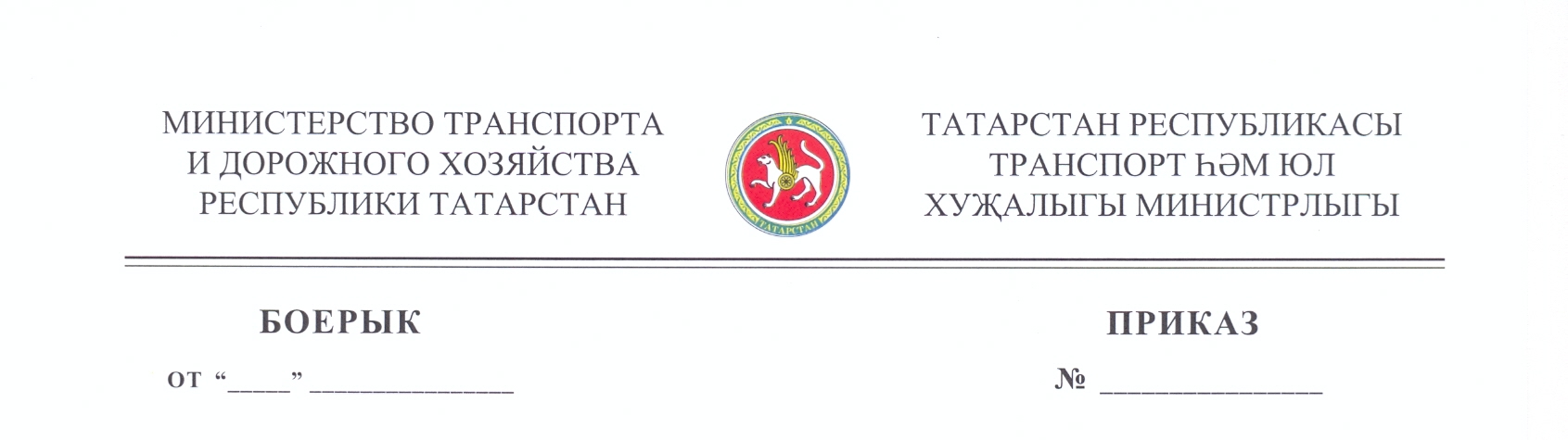 ТАТАРСТАН РЕСПУБЛИКАСЫ
ТРАНСПОРТ ҺӘМ ЮЛ
ХУҖАЛЫГЫ МИНИСТРЛЫГЫБОЕРЫКПРИКАЗот 23 октября 2018№ 535«5. Требования по предоставлению услуг при перевозке пассажиров из числа инвалидов и их багажа  легковым такси без взимания дополнительной платы5.1. Инструктирование или обучение специалистов, работающих с инвалидами, по вопросам, связанным с предоставлением услуг при перевозке пассажиров из числа инвалидов и их багажа  легковыми такси статья 15 Федерального закона № 181-ФЗЛокальные акты или иные документы,  подтверждающие инструктирование или обучение специалистов5.2.  Оказание водителем помощи пассажиру из числа инвалидов при посадке в транспортное средство и высадке из негоПодпункт 1 пункта 5 статьи 21.1  Федерального закона № 259-ФЗЛокальные акты или иные документы, подтверждающие инструктирование или обучение специалистов5.3. Провоз собак-проводников при наличии специального документаПодпункт 2 пункта 5 статьи 21.1  Федерального закона № 259-ФЗЛокальные акты или иные документы,  подтверждающие инструктирование специалистов5.4. Перевозка кресла-коляски пассажира из числа инвалидовПодпункт 3 пункта 5 статьи 21.1 Федерального закона № 259-ФЗЛокальные акты или иные документы, подтверждающие инструктирование или обучение специалистов5.5. Оснащение транспортного средства  надписями, иной текстовой и графической информацией, выполненной крупным шрифтом, в том числе с применением рельефно-точечного шрифта БрайляПункт 6 статьи 21.1  Федерального закона № 259-ФЗПроверяется при осмотре легковых такси при выездных проверках, без запроса документов»Наименование запрашиваемого документа и (или) запрашиваемая информацияГосударственный орган, в распоряжении которого находятся документы и (или) запрашиваемая информация12Сведения из Единого государственного реестра юридических лицФедеральная налоговая службаСведения из Единого государственного реестра индивидуальных предпринимателейФедеральная налоговая службаСведения из единого реестра субъектов малого и среднего предпринимательстваФедеральная налоговая служба».